For Immediate Release:                                                              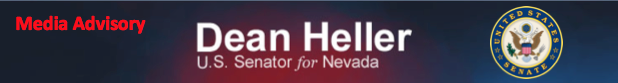 August 18, 2014							             Heller Attends Lake Tahoe Summit; Meets with VA Secretary McDonald Media Advisory On Tuesday, August 19, 2014, Senator Dean Heller will be available to media following two events.  First, Senator Heller will attend and speak at the 2014 Lake Tahoe Summit. The Senator will discuss drought, wildfire and invasive species, and other issues affecting Lake Tahoe. Who: 	U.S. Senator Dean Heller What: 	Heller available to speak to media following 2014 Lake Tahoe Summit event. The event will take place from 10:00-12:00 p.m. PT.When: 	Tuesday, August 19, 2014
Media availability after the event 
	                        Where: 	Valhalla Estate1 Valhalla Road  
South Lake Tahoe, CASecond, Senator Dean Heller will be available to media following a meeting with VA Secretary Robert McDonald at approximately 5:15 p.m. PT, or at the conclusion of the meeting. Who: 	U.S. Senator Dean Heller What: 	Heller available to speak to media following  meeting with VA Secretary Robert McDonald.When: 	Tuesday, August 19, 2014
Media availability: approximately 5:15-5:30 p.m. PT or at the conclusion of the meeting
	                        Where: 	Reno VA Medical Center 975 Kirman Avenue   
Reno, NV 89502For more information, please contact Chandler Smith chandler_smith@heller.senate.gov or (202) 224-6244.###